SHRI R. L. T. COLLEGE OF SCIENCE, AKOLAREPORT FOR IQAC 2019-20(On the Occasion of Golden Jubilee Year of Shri R. L. T. College of Science, Akola)IQAC ACTIVITY No.: 07                                                                                                                  Principal                                                                                           Shri R.L.T.College of Science, AkolaBRIEF INFORMATION ABOUT THE ACTIVITY (CRITERION NO.  ……..)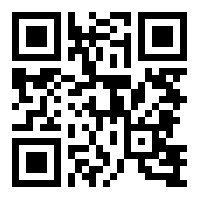 Scan the QR Code to see the magazine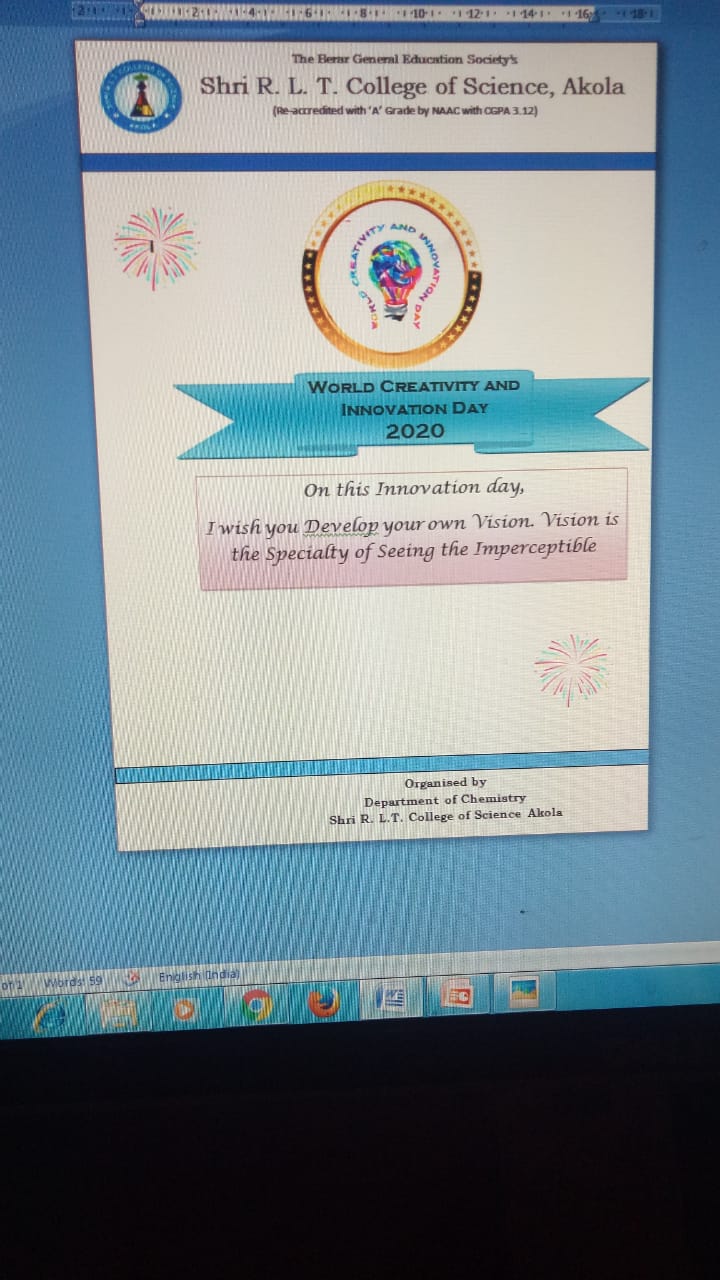            Coordinator Dr. Poonam T. Agrawal         Assistant Professor  & Head,                   Department of Chemistry,Shri R.L.T. College of Science, AkolaName of the Activity Online Publication of Innovative and creativity Magzine(On the Occasion of Golden Jubilee Year of Shri R. L. T. College of Science, Akola)Online Publication of Innovative and creativity Magzine(On the Occasion of Golden Jubilee Year of Shri R. L. T. College of Science, Akola)Online Publication of Innovative and creativity Magzine(On the Occasion of Golden Jubilee Year of Shri R. L. T. College of Science, Akola)DateFacultyDepartment/ Committee Coordinator Name21/04/2020Dr. Poonam T. Agrawal-CoordinatorDr. A.G. SarapMemberDr. Kavita HedaMemberDepartment of Chemistry&IQAC Shri R.L.T.College of Science, AkolaDr. Poonam T. AgrawalTimeVenueNumber of ParticipantsNature Indoor/Outdoor/Online/Offline  ----------14OnlineLinkhttps://qrgo.page.link/ZNw23https://qrgo.page.link/ZNw23https://qrgo.page.link/ZNw23Spread sheet Link ---------Detail Analysis Report QR codeSupport/ AssistanceShri R.L.T. College of Science, AkolaShri R.L.T. College of Science, AkolaShri R.L.T. College of Science, AkolaTOPIC/ SUBJECT OF THE ACTIVITYOnline Workshop on Chemistry Practical OBJECTIVES To develop creative ideas among the students. To make students to develop innovative ideas. To develop thinking how science works.To give platform to the students to published their innovative concepts.To develop interest for research among the students.To provide small scale industry business by this activity.To motivate the student to apply for the patent.METHODOLOGYCrystal Club of Department of Chemistry is always ahead for the various research related activities. Many research activities like poster competition, paper representations, seminar, and skill development workshop were continuously organized by crystal club.                       Development of creativity, to motivate creative thinking among the students is a demand for taking a step towards Aatmnirbhar Bharat Abhiyan. Many students have various concept regarding different fields, In view to bring out their creative ideas on the paper which may give rise to small scale industry or business we have started this innovative project of Creativity and Innovation magazine.                      The aim of the magazine is to provide the platform for the students to publish their creative and innovative ideas present in their mind.                    As we believe that the creativity and Innovation has no limitations of any subjects and any languages, creative ideas in all discipline are highly appreciated and welcome for the publication in this magazine.                    We are sure that our magazine will provide creative ideas and Innovations of new generations that will continue to help everyone interested in research field. We again hope that the magazine gives rise Novel research and many patents come forward through this platform.                   With this aim we have published our first issue of our magazine on 21st April of eight days we received total 14 Innovative ideas from our M.Sc. Chemistry students. I highly appreciate the responses given by our students in such a short duration of time. Myself Dr. Poonam T. Agrawal, Asst. Professor & Head Department of Chemistry and Coordinator of this magazine wasvery much thankful to Dr. V.D.Nanoty sir, Principal of our college for his cooperation and motivation. I am also thankful to Dr. Aashish Sarap, Asst. Professor, and Department of Chemistry organizer of this event who had taken keen efforts for the publication of this magazine. I appreciate the support and cooperation of Dr. Kavita Heda and all staff members of Shri R.L.T.College of science, Akola for their cooperation.OUTCOMESTotal 14 innovative ideas are published in this magazine.Students get motivated for creative thinking. It is an innovative concept to develop Research culture among the students.Students get knowledge of science behind many concepts.By this magazine students and teachers get motivated for applying patent.Two patents have been filled by the student and teacher.